***Please email completed referral form to: Pendlesidehosp.referrals@nhs.net***Referrals can be made over the phone, if you are unable to email form                    Pendleside Hospice Referral Form (updated Feb 2023)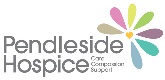 Email: pendlesidehosp.referrals@nhs.net                                                    Telephone: 01282 440100Please complete as fully as possible to avoid delay in referral to the service                    Pendleside Hospice Referral Form (updated Feb 2023)Email: pendlesidehosp.referrals@nhs.net                                                    Telephone: 01282 440100Please complete as fully as possible to avoid delay in referral to the service                    Pendleside Hospice Referral Form (updated Feb 2023)Email: pendlesidehosp.referrals@nhs.net                                                    Telephone: 01282 440100Please complete as fully as possible to avoid delay in referral to the service                    Pendleside Hospice Referral Form (updated Feb 2023)Email: pendlesidehosp.referrals@nhs.net                                                    Telephone: 01282 440100Please complete as fully as possible to avoid delay in referral to the service                    Pendleside Hospice Referral Form (updated Feb 2023)Email: pendlesidehosp.referrals@nhs.net                                                    Telephone: 01282 440100Please complete as fully as possible to avoid delay in referral to the service                    Pendleside Hospice Referral Form (updated Feb 2023)Email: pendlesidehosp.referrals@nhs.net                                                    Telephone: 01282 440100Please complete as fully as possible to avoid delay in referral to the service                    Pendleside Hospice Referral Form (updated Feb 2023)Email: pendlesidehosp.referrals@nhs.net                                                    Telephone: 01282 440100Please complete as fully as possible to avoid delay in referral to the service                    Pendleside Hospice Referral Form (updated Feb 2023)Email: pendlesidehosp.referrals@nhs.net                                                    Telephone: 01282 440100Please complete as fully as possible to avoid delay in referral to the service                    Pendleside Hospice Referral Form (updated Feb 2023)Email: pendlesidehosp.referrals@nhs.net                                                    Telephone: 01282 440100Please complete as fully as possible to avoid delay in referral to the serviceHas the patient consented to this referral?Has the patient consented to this referral?Has the patient consented to this referral?Has the patient consented to this referral?Has the patient consented to this referral?Has the patient consented to this referral?Yes No No Has the patient consented to sharing healthcare information e.g EMIS Sharing?Has the patient consented to sharing healthcare information e.g EMIS Sharing?Has the patient consented to sharing healthcare information e.g EMIS Sharing?Has the patient consented to sharing healthcare information e.g EMIS Sharing?Has the patient consented to sharing healthcare information e.g EMIS Sharing?Has the patient consented to sharing healthcare information e.g EMIS Sharing?Yes No No Has the patient consented to receive appointments via SMS?Has the patient consented to receive appointments via SMS?Has the patient consented to receive appointments via SMS?Has the patient consented to receive appointments via SMS?Has the patient consented to receive appointments via SMS?Has the patient consented to receive appointments via SMS?Yes No No Patient NameDate of BirthDate of BirthAgeAddress (incl. postcode)Address (incl. postcode)Address (incl. postcode)Marital StatusMarital StatusEthnicityEthnicityNHS NumberNHS NumberCurrent location of the patientCurrent location of the patientCurrent location of the patientCurrent location of the patientCurrent location of the patientCurrent location of the patientDoes the patient live alone?Does the patient live alone?Does the patient live alone?Yes Yes No Tel. NumberMobile NumberMobile NumberReferral Priority:              Urgent (Ring 01282 440100)                      Soon                                     Routine               Referral Priority:              Urgent (Ring 01282 440100)                      Soon                                     Routine               Referral Priority:              Urgent (Ring 01282 440100)                      Soon                                     Routine               Referral Priority:              Urgent (Ring 01282 440100)                      Soon                                     Routine               Referral Priority:              Urgent (Ring 01282 440100)                      Soon                                     Routine               Referral Priority:              Urgent (Ring 01282 440100)                      Soon                                     Routine               Referral Priority:              Urgent (Ring 01282 440100)                      Soon                                     Routine               Referral Priority:              Urgent (Ring 01282 440100)                      Soon                                     Routine               Referral Priority:              Urgent (Ring 01282 440100)                      Soon                                     Routine               Referral for (tick all that apply)Referral for (tick all that apply)Referral for (tick all that apply)Referral for (tick all that apply)Referral for (tick all that apply)Referral for (tick all that apply)Referral for (tick all that apply)Referral for (tick all that apply)Referral for (tick all that apply)INPATIENTS Assessment Symptom Control Last Days of Life Rehabilitation     *Please be aware that the IPU is not a long term place of careHOSPICE AT HOME Hospice at Home Extended Service (24hr care in last days of life – ring 01282 440106)DAY SERVICES Day Service Complementary        Therapy Physiotherapy Psychotherapy Drop In ClinicDAY SERVICES Day Service Complementary        Therapy Physiotherapy Psychotherapy Drop In ClinicFAMILY SUPPORT Pre-Bereavement Counselling Post-Bereavement Counselling Complementary TherapyFAMILY SUPPORT Pre-Bereavement Counselling Post-Bereavement Counselling Complementary TherapyMEDICAL Palliative Consultant assessment & reviewMEDICAL Palliative Consultant assessment & reviewMEDICAL Palliative Consultant assessment & reviewClinical InformationClinical InformationClinical InformationClinical InformationClinical InformationClinical InformationClinical InformationClinical InformationClinical InformationDiagnosis (incl date)Diagnosis (incl date)Diagnosis (incl date)COVID-19 Symptoms? Temp/CoughCOVID-19 Symptoms? Temp/CoughCOVID-19 Symptoms? Temp/CoughYes Yes No Diagnosis (incl date)Diagnosis (incl date)Diagnosis (incl date)Date of COVID-19 testResultDate of COVID-19 testResultDate of COVID-19 testResultSite of Metastases:Site of Metastases:Site of Metastases:Allergies:Allergies:Allergies:Allergies:Allergies:Allergies:Reason for Referral (including current situation and problems)Reason for Referral (including current situation and problems)Reason for Referral (including current situation and problems)Reason for Referral (including current situation and problems)Reason for Referral (including current situation and problems)Reason for Referral (including current situation and problems)Reason for Referral (including current situation and problems)Reason for Referral (including current situation and problems)Reason for Referral (including current situation and problems)Treatment (incl dates)Treatment (incl dates)Treatment (incl dates)Relevant Past Medical HistoryRelevant Past Medical HistoryRelevant Past Medical HistoryRelevant Past Medical HistoryRelevant Past Medical HistoryRelevant Past Medical HistorySurgery:Surgery:Surgery:Chemotherapy:Chemotherapy:Chemotherapy:Radiotherapy:Radiotherapy:Radiotherapy:Hormone Treatment:Hormone Treatment:Hormone Treatment:Patient Name:Patient Name:Current MedicationNext of Kin (name and address)Relationship to patientTelephone no:Mobile no:Main Carer (if different to Next of Kin)Relationship to patientTelephone no:Mobile no:Patient's GPTelephone no:Patient's ConsultantTelephone no:District NurseTelephone no:Specialist Palliative Care CNSTelephone no:Social WorkerTelephone no:OtherTelephone no:Current support provided by professional(s)Name of Referrer (Block Capitals)Job Title:Organisation:Inpatient Referrals: Please ensure that the patient/family are aware that the Hospice is not a long term place of care and discharge planning (except end of life care) will be discussed from point of admission onwardsInpatient Referrals: Please ensure that the patient/family are aware that the Hospice is not a long term place of care and discharge planning (except end of life care) will be discussed from point of admission onwardsTelephone No:Mobile No:Signature:Date: